Firthmoor Primary School An Academy Trust 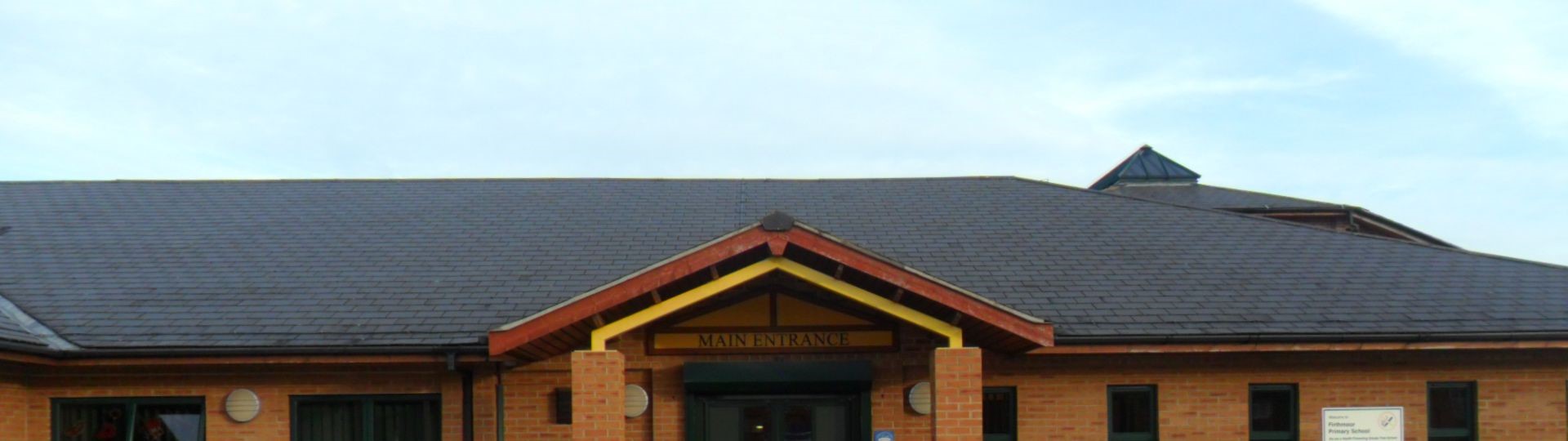 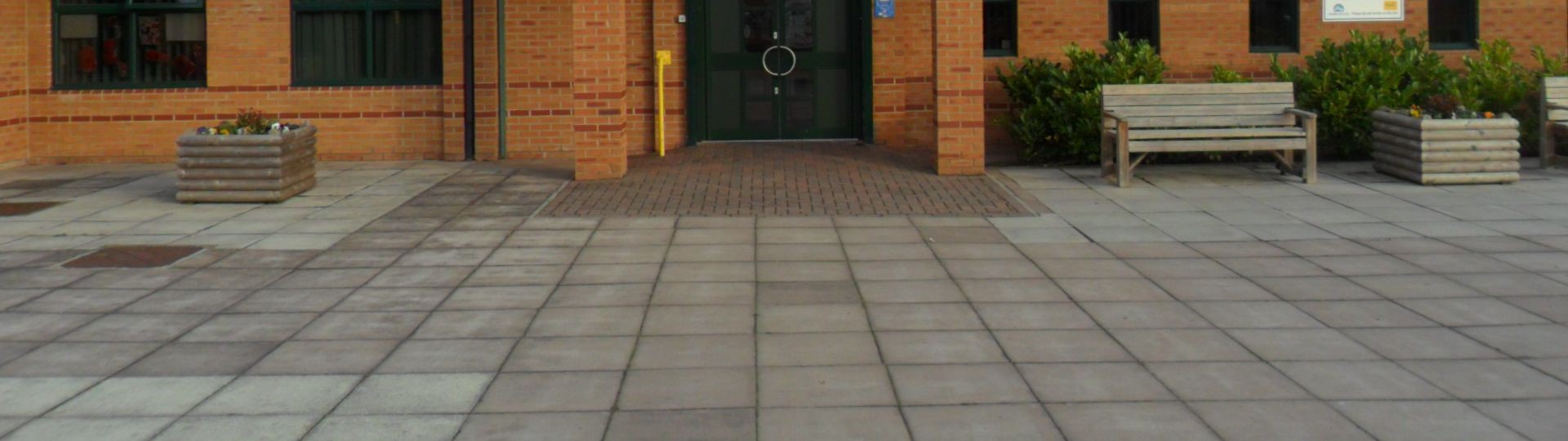 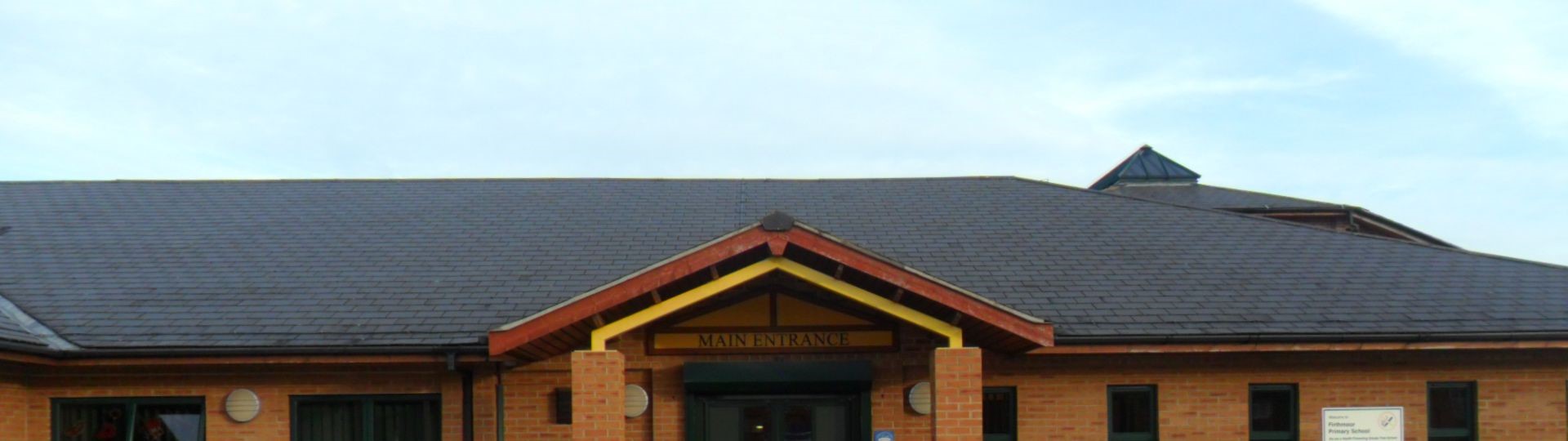 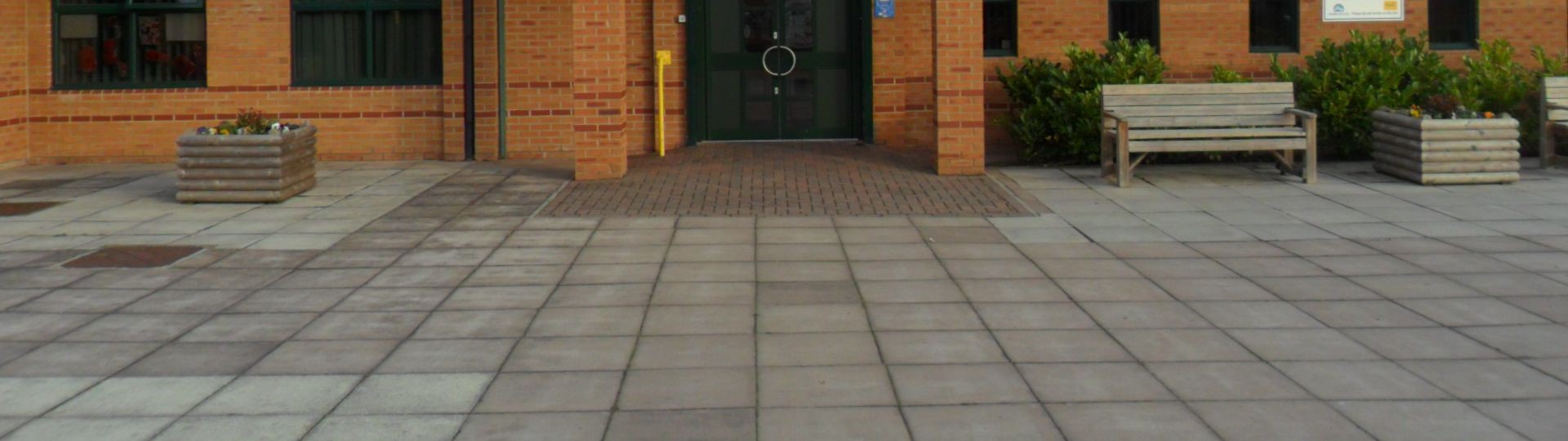 School Brochure Firthmoor Primary School An Academy Trust - Registered Number - 8027879 Ingleby Moor Crescent, Darlington,  Co Durham, DL1 4RW Tel. 01325 244001       Fax. 01325 244555 e-mail - admin@firthmoor.darlington.sch.uk website- http://www.firthmoor.darlington.sch.uk  Head Teacher – Mrs A Dixon Dear Parents/Carers, I am delighted that you have shown an interest in enrolling your child in our school. I hope that the information you find in this brochure will be useful in providing you with a clear overview of our school. May I take this opportunity to say that if you have any further questions now or in the future, please do not hesitate to contact me. We aim to make every child’s time here at Firthmoor Primary a secure, happy and successful experience. Kind regards A Dixon Mrs. A Dixon Headteacher All about our school Values and Ethos At Firthmoor Primary School, we are dedicated to providing the very best care and education for all our children. We want our school to be a happy, inclusive and successful community. Within a safe, positive and supportive environment, our children are encouraged to take responsibility for their own health and well-being. We promote a love of learning, which encourages our children to aim high and become valuable members of society. We pride ourselves on being a school at the heart of the Firthmoor community, involving pupils, parents and the wider community in our achievements. At our school we will: care for your child’s safety and happiness and provide a secure, caring and stimulating place to aid your child’s developmentencourage and support your child to do their best at all timesdevelop high standards of behaviour and self esteem. value and encourage each child whilst encouraging them to respect each other,  their belongings and school surroundings.inform you about your child’s progress each term. inform you about school activities through regular letters homeinform you if there are any concerns about your child’s progress, attendance or behaviour.provide all children, wherever possible, with equal access to school activities and opportunities, to promote the highest standards of attainment and teaching. provide a broad, balanced curriculum, which is monitored and evaluated.develop our children as tomorrow’s citizens. The School Day The school operates a free breakfast club for all Y1 to Y6 pupils which runs from 8.15 am each day. School begins at 8.55 am. and ends at 3.05 pm. It is important that children arrive before lessons begin, otherwise they may miss valuable teaching. We do ask, however, that children do not arrive at school before 8.45a.m. as it is not practical to supervise them, unless they are attending our free breakfast club which operates from 08.15 until 08.45. Nursery  Our Nursery provides a free breakfast club from 08:15am each day. We operate a Morning session only 9.OOa.m. to 12.00 noon to support the 15 hours free childcare available to 3 and 4 year olds.  (doors open from 11.50a.m. for consultation with Nursery staff). LunchtimeKey Stage 1 have between 45 mins to 1 hour and Key Stage 2 have 30 mins to 45 mins between the hours of 11.45 am and 1.OO pm. Our main aim is the safety of the children. It is vital that parents keep themselves and their children away from the gates and the road areas. Parents are not permitted to use the staff car park at any time, but should park outside away from the restricted zones. In the interests of health and safety please do not bring dogs into school grounds. We have security locks on all external doors. When the doors are closed, shortly after school commences, children are unable to gain access to the building except by the main door. If your child arrives after 9.00a.m. please escort them to the main door. Safety at home time At the end of the day, children leave school from several doors to ease congestion. Key Stage 1 For the safety of the children, pupils from Nursery to Year 2 need to be collected by a parent, carer or other appropriate adult over 16 years of age.  Parents need to contact the office if their child is to be collected by someone unfamiliar to school. We will never allow a KS1 child to go home alone or with a child under 16 years of age.  Key Stage 2 Older children may make their own way home after school.  However, we find that some parents still like to collect their child from school. The School Curriculum We aim to provide a broad, balanced and relevant curriculum matched to each child’s needs. Emphasis is placed upon helping your child to speak and listen, read and write and to work with numbers. English, Mathematics and Science are the core subjects. The curriculum also includes Computing, History, Geography, Design Technology, Art, Music, PSHE and a Modern Foreign Language. Phonics is taught throughout the school on a daily basis as part of the children’s reading. Letters and Sounds is used to plan a variety of phonic based activities in line with the phase that they are currently working at. The Oxford Reading Tree series of books are used throughout the school as part of the children’s reading. Children are given the opportunity to work in many ways as a class, group or individual. Subjects may be taught on their own or as part of a larger topic covering a number of subjects. Relationships and Sex Education An important part of education in our school is to foster feelings of selfesteem, self respect and respect for the needs and feelings of others. The development of such a positive and responsible attitude is basic to relationships and sex education. Our Relationships and Sex Education is linked with the Personal, Social and Health Education and Science curriculum. Issues are dealt with informally as opportunities or questions arise.  Towards the end of Key Stage 2 children participate in informative sessions led by the school nurse. Parents are informed at that time and are welcome to discuss this aspect of their child’s education if they have any concerns. Religious Education and worship Religious Education is taught in accordance with the law and the Local Authority Agreed Syllabus. It encompasses Christian values and traditions but knowledge of other world religions is also taught to reflect society as a whole. Whole school, key stage or class assemblies take place each day and parents are regularly invited to take part.  An important part of our teaching is the encouragement of caring attitudes both for mankind and the environment and the development of moral values. All children attend these lessons and assemblies but, if any parent wishes to withdraw their child from this aspect of school life, they should discuss this with the Head teacher. Personal and Social Education – Citizenship We aim to promote the spiritual, moral, cultural, mental and physical development of every child in our school. We plan activities as well as visits to and from the local community and businesses to help children prepare for the opportunities and experiences of life as a responsible citizen. Homework We feel that parents can contribute in an enormous way to their children’s reading development if a few minutes are spent each evening on reading activities. Reading books are sent home on a regular basis and, at both Key Stages, pupils are assigned homework according to the school homework policy. Testing and Assessment Nursery and Reception are assessed according to the Foundation Stage Profile Year 1  	 	  Phonics Testing Year 3,4,5 	Internal Testing Year 2,6 	 	  All children participate in the National Tests  Children with Special Needs All class teachers differentiate classroom work to meet the needs and abilities of individual children.  Each child’s progress is monitored on a half-termly basis.  When a child’s progress is causing concern, teachers will discuss the issues with parents. It may be necessary to place the child’s name on the Special Needs Register according to the Government’s Code of Practice. This will enable staff to closely monitor an individual child and prepare a school support plan which will be reviewed regularly. It may be that a child’s needs are sufficient to warrant a formal assessment by outside agencies such as an Educational Psychiatrist, Social Services or Behaviour Support. Disabled Access The school has specially designed features to enhance disabled access. There are no steps and corridors and doorways are wide enough for wheelchair access. There are two disabled toilets located within the building. Behaviour and Discipline We are proud of the caring ethos fostered by all members of staff in our school. An essential part of this is our school code of conduct, which ensures good order, discipline and the safety of our children whilst fostering respect for each other and ourselves. Good behaviour and effort are constantly praised and the school has a system of merit awards. However, occasionally, sanctions may need to be imposed which may result in a loss of privileges. In more serious cases, involvement of parents is invited and welcomed. We hope that parents and school can work together to encourage the child to modify his/her behaviour.  In very serious or persistent cases the school, unfortunately, may have no choice but to exclude a child. Educational visits and activities We arrange a variety of educational visits to support learning during the year. These visits are beneficial to your child’s education but the cost cannot always be covered by the school budget. We therefore rely on your voluntary contributions - without this support visits could not go ahead. No child will be excluded from a visit because of parental inability to pay but the school may have to cancel a visit if insufficient funds are collected. Charging and Remissions Our School operates on a very tight budget and because of this, if school equipment is lost or wilfully damaged, we may request reimbursement by parents. Admissions Procedure  Primary Admission Criteria If school is over subscribed, applicants will be considered in the following order of priority. 1. 	Looked After Children A looked-after child is a pupil who is in the care of a Local Authority or who is provided with accommodation by that authority. 2. 	Medical Reasons Pupils with exceptional medical factors directly related to school placement. Applicants under this criterion should be supported by written evidence from a doctor. 3.  	Sibling Links Pupils who have a brother or sister already attending the school and who is expected to be on roll at the school at the time of admission. 4.  	Distance Pupils who live nearest the school by the shortest walking route. This will be based on the parents’ address. The authority will, however, consider the overall availability of school places in the area to ensure that no children have an unreasonable distance to walk. This may override proximity to the school.  Please note that in the event of over subscription within criterion 1) or 2) places will be granted to those pupils living nearest the preferred school (measured by the shortest walking distance) School organisation Nursery The Nursery class has 39 places and offers 15 hours per week for each child from 9.00-12.00 each day. The Nursery operates in the morning only.  In the afternoon, both the inside and outside areas of the Nursery are used by the whole of the Foundation Stage to allow children greater scope with their play and learning.  If parents wish to register their child for a place in Nursery they may do so during the year in which their child has their second birthday. Early registration is recommended because places are limited. Children may enter the Nursery the term after their third birthday. Entry to reception The reception class has one intake in September and we operate a staggered intake. 1st Week - mornings with lunch (parents to collect children at 1.15pm) 2nd Week -  full time  We find this system gently eases your child into school life We have systems in place for Nursery, Key Stage 1 and Key Stage 2 pupils to become familiar with their next class on a structured basis before their transfer. School Leavers Pupils leaving our school attend a number of secondary schools in the town.  Absence and holidays Current attendance is approximately 95/96% 	 Percentage of unauthorised absence is approximately 0.7 % The school operates a computerised registration system and we have a statutory obligation to monitor the attendance of all pupils. Please let us know the reason for your child’s absence, on the first day of absence. If we do not receive a valid reason we will have to mark him or her as unauthorised.  Taking children out of school Wherever possible, please make medical and dental appointments outside of school hours. Illness School is not the place for children who feel ill regardless of how badly they wish to attend.  Please contact school if you need advice on how long your child should remain at home following illness from childhood ailments. Leave of Absence for Holidays During Term-Time Government regulations do not allow schools to authorise leave of absence during term time unless there are exceptional circumstances. Please make an appointment to speak to the head teacher for further details if you have to take your child out of school for any reason. Lateness We place great importance on punctuality.  Children who arrive late for school miss out on valuable teaching time and disrupt the learning of other children.  Records are kept of children who arrive late for school and, in cases of frequent lateness, parents are invited into school to discuss how punctuality may be improved. Medicines in school There may be occasions when medication is necessary e.g. after an illness or an ongoing condition. For safety reasons, staff will only administer medicines if parents have filled in a simple form (a message from a child is not enough). Staff however can only administer medication that has been prescribed by a doctor and the dosage is 4 times a day. Asthma Medication If your child suffers from Asthma you will also need to complete a form. You are also asked to make sure your child has two inhalers so one can be left at school. School Uniform Please ensure that your child’s clothing and belongings are labeled clearly with their name and class. School uniform consists of a red sweatshirt, cardigan or jumper, a pale blue polo shirt for winter or summer, with the option of a red outdoor fleece. These items bearing the school logo may be purchased from the office. Year 6 wear a black sweatshirt with a red polo shirt which emphasises their responsibilities as the most senior year group. The remainder of the uniform comprises of grey or black trousers/skirt and sensible shoes/trainers. (no high heeled or strappy footwear) All children should have a change of clothing and footwear for P.E. The red school P.E. t-shirts can be purchased from the school office. Plain black shorts and plimsols or non-marking trainers should also be worn as part of the P.E. uniform.  A warm top or tracksuit may be worn for outdoor P.E. in the colder weather. Jewellery should not be worn for P.E. for health and safety reasons and long hair should be tied back. We ask parents and carers not to send their child to school with ‘extreme’ hairstyles, such as Mohican, patterned or brightly coloured hair, or with any sort of appearance that is likely to draw attention.  Sporting aims and provision All children participate in sporting activities as part of their education. We encourage the acquisition of skills and promote the value of teamwork, fair play, competition, fitness and enjoyment. The school has sole use of a large playing field, yard, M.U.G.A, a hall and a variety of large and small equipment. Children take part in skills coaching, from both staff and outside organisations such as Darlington Football Club, Durham County Cricket Club and Darlington Rugby Club and we have our own sports teams who take part in local and district events.  Children also take part in Cluster and Town sporting events. Our curriculum also includes individual and team games and associated skills, gymnastics, dance, swimming (KS2 only) and athletics. School meals School meals are cooked on the premises. Currently the cost of a school meal is £2.00 per day (£10.00 weekly in advance) and parents are asked to pay for school meals each Monday morning.  Our cook and her staff take great care to make appetising and nutritional food and most children stay for school lunch. If you feel you may be entitled to free school meals, even if your child is currently bringing a packed lunch, then please telephone or pop into the school for advice. Matters concerning them are dealt with in the strictest confidence. If you prefer to send a packed lunch for your child please observe the following guidelines:  ~ The lunch should be placed in a container which can be carried by the child and stored in the school. Please bear in mind that we have no cool storage facilities. ~ Please try to ensure that the meal is healthy (only one bag of crisps and one cake/biscuit item). ~ Fizzy drinks, sweets and chocolates are not allowed. ~ For safety reasons please don’t send cans, glass bottles, hot drinks or soup. ~ Children should not bring nuts or items containing nuts into school. Complaints procedure (School Curriculum, Religious Worship and related matters) It is sincerely hoped that parents would raise any concerns they have with Head Teacher in the first instance. It is always best to call in and sort out the small problems immediately before they grow into big ones. Please don’t hesitate to contact us. However, if parents wish to make a formal complaint, please follow the guidelines within our policy. Any formal complaints can be addressed to Mr W Paton, Chair of Governors, c/o Firthmoor Primary School, Ingleby Moor Crescent, Darlington, DL1 4RW. Parents and community WE WELCOME PARENTS INTO OUR SCHOOL. We try to answer queries as soon as possible. If parents feel that there is a matter they would like to discuss privately with the teacher, then please telephone or ask for an appointment out of school hours. Parents will be invited to open afternoons or evenings throughout the year to allow them to view the educational development of individual children and in the Summer term, parents receive a report detailing progress made. Parents are also invited to a range of assemblies, meetings and functions.  Please keep the school informed of any home situation which may be causing distress. We can then be sure to provide appropriate support and care a child might need. Community We aim to develop positive relationships with the local community. The school works closely with local organisations such as the Firthmoor Community groups, Social Services, Police, Local Industry and Cluster D schools. Child protection Parents and carers should be aware that the school has a duty to take reasonable action to ensure the welfare and safety of all pupils.  In cases where school staff have cause to be concerned that a pupil may be subject to ill treatment, neglect or other form of abuse, staff will follow Child Protection Procedures and inform Social Services of their concern. From time to time, it is necessary to contact outside agencies within Darlington Children’s Services in order to support your child within school. If you have any objections to this, please contact the headteacher to discuss this further. We realise that you may have further queries, which are not covered in this brochure. If that is the case you are very welcome to telephone or visit the school and we will discuss any questions you have The information contained in this brochure was correct at the time of publication. Thank you for taking the time to read about our school.St Aidans AcademyHurworth AcademyPolam Hall Carmel CollegeHummersknott AcademyWyvern AcademyEducation Village Longfield Academy